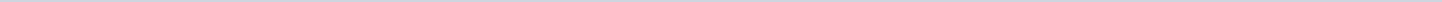 Geen documenten gevonden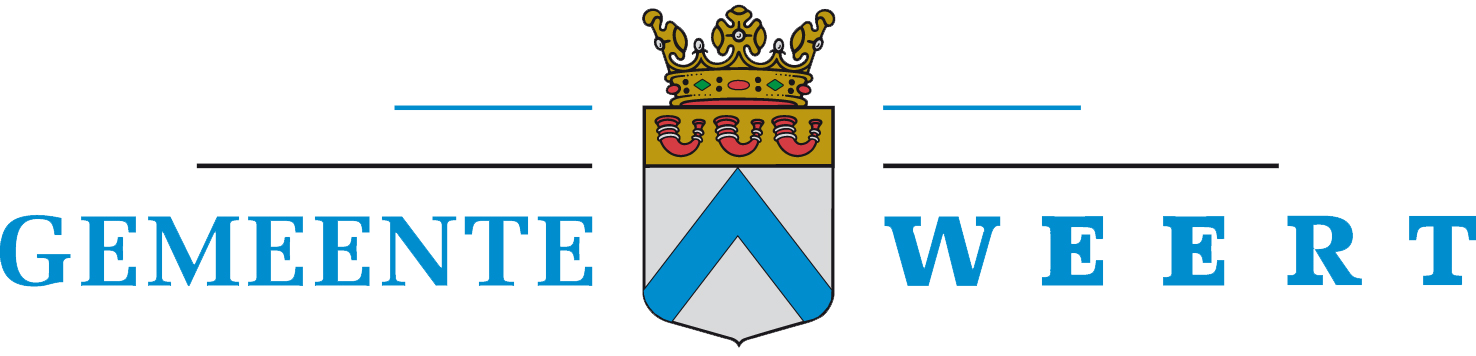 Gemeente WeertAangemaakt op:Gemeente Weert29-03-2024 03:18Moties0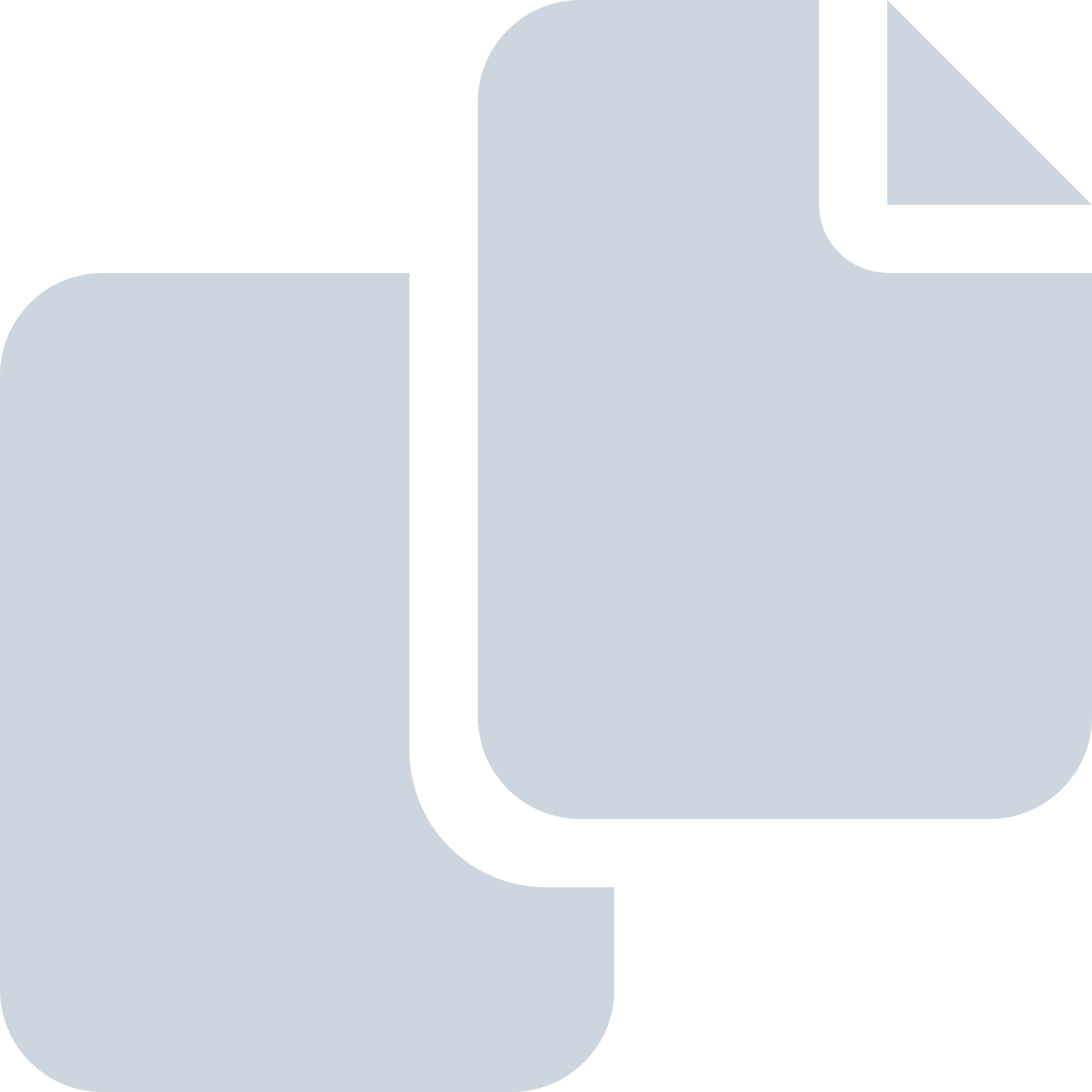 Periode: januari 2020